IMEXPSyntax:IMEXP  (  complex-number  )Description: Computes the exponential of the complex number complex-number.Mathematical Formula: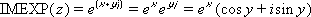 Arguments:Return Type and Value: text – A string containing the exponential of complex-number, in x+yi or x+yj text format.However, if complex-number is ill-formed, #NUM! is returned.[Example:

IMEXP("2.3+4.5i") results in -2.10251576423113-9.75006374866818i
IMEXP("-1-4j") results in -0.240462049968584+0.278412079051034j

end example]NameTypeDescriptioncomplex-numbertextThe complex number for which the exponential is being computed. complex-number shall be in x + yi or x + yj text format.